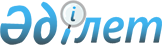 О подготовке и проведении официального визита Президента Арабской Республики Египет X. Мубарака в Республику КазахстанРаспоряжение Премьер-Министра Республики Казахстан от 4 ноября 2006 года N 315-р



      В целях укрепления двустороннего сотрудничества между Республикой Казахстан и Арабской Республикой Египет и обеспечения протокольно-организационных мероприятий по подготовке и проведению официального визита Президента Арабской Республики Египет X. Мубарака в Республику Казахстан 7-9 ноября 2006 года в городах Астане и Алматы:




      1. Министерству иностранных дел Республики Казахстан обеспечить протокольно-организационные мероприятия по подготовке и проведению официального визита Президента Арабской Республики Египет X. Мубарака в Республику Казахстан 7-9 ноября 2006 года в городах Астане и Алматы (далее - визит).




      2. Управлению делами Президента Республики Казахстан:



      принять организационные меры по обслуживанию членов официальной делегации Арабской Республики Египет согласно приложению;



      обеспечить финансирование расходов на проведение визита в городах Астане и Алматы за счет средств, предусмотренных в республиканском бюджете на 2006 год по программам 001 "Обеспечение деятельности Главы государства, Премьер-Министра и других должностных лиц государственных органов" и 003 "Санитарно-эпидемиологическое благополучие населения на республиканском уровне".




      3. Службе охраны Президента Республики Казахстан, Комитету национальной безопасности Республики Казахстан, Министерству внутренних дел Республики Казахстан обеспечить безопасность членов официальной делегации Арабской Республики Египет в аэропортах, местах проживания и посещения, сопровождение по маршрутам следования, а также охрану специального самолета.




      4. Министерству транспорта и коммуникаций Республики Казахстан в установленном порядке обеспечить:



      совместно с Министерством обороны и Министерством иностранных дел Республики Казахстан пролет специального самолета Президента Арабской Республики Египет X. Мубарака над территорией Республики Казахстан, посадку и вылет в аэропортах городов Астаны и Алматы;



      техническое обслуживание, стоянку и заправку специального самолета в аэропортах городов Астаны и Алматы.




      5. Министерству культуры и информации Республики Казахстан обеспечить:



      освещение визита в средствах массовой информации;



      концертную программу во время официального приема от имени Президента Республики Казахстан Н. Назарбаева в честь Президента Арабской Республики Египет X. Мубарака в городе Астане;



      концерт с участием мастеров искусств Республики Казахстан.




      6. Акимам городов Астаны и Алматы обеспечить выполнение организационных мероприятий по встрече и проводам официальной делегации Арабской Республики Египет в местах посещения, а также оформлению аэропортов и улиц городов Астаны и Алматы.




      7. Акиму города Алматы организовать прием в честь Президента Арабской Республики Египет X. Мубарака.




      8. Республиканской гвардии Республики Казахстан принять участие в церемонии встречи и проводов Президента Арабской Республики Египет X. Мубарака в аэропортах городов Астаны и Алматы и в Резиденции Президента Республики Казахстан "Акорда".




      9. Контроль за реализацией настоящего распоряжения возложить на Министерство иностранных дел Республики Казахстан.

      

Премьер-Министр





Приложение           



к распоряжению Премьер-Министра



Республики Казахстан    



от 4 ноября 2006 года N 315-p


Организационные меры




по обслуживанию членов официальной делегации




Арабской Республики Египет


      1. Размещение, питание и транспортное обслуживание членов официальной делегации Арабской Республики Египет (по формату 1 + 1 + 10) в гостинице "Риксос Президент Отель" города Астаны, в гостинице "Риджент Алматы" города Алматы.



      2. Размещение сотрудников Службы охраны Президента Республики Казахстан в гостиницах "Риксос Президент Отель" и "Риджент Алматы".



      3. Изготовление печатной продукции (программные книжки, бейджи, спецпропуска на автомобили, кувертные карты, пригласительные на прием).



      4. Приобретение подарка и сувениров для главы и членов официальной делегации Арабской Республики Египет.



      5. Организация чайного стола в аэропортах городов Астаны и Алматы при встрече и проводах официальной делегации Арабской Республики Египет.



      6. Организация официального приема от имени Президента Республики Казахстан Н. Назарбаева в честь Президента Арабской Республики Египет X. Мубарака в городе Астане.



      7. Организация цветочного оформления мест проведения мероприятий.



      8. Медицинское обслуживание членов официальной делегации и сопровождающих лиц.

					© 2012. РГП на ПХВ «Институт законодательства и правовой информации Республики Казахстан» Министерства юстиции Республики Казахстан
				